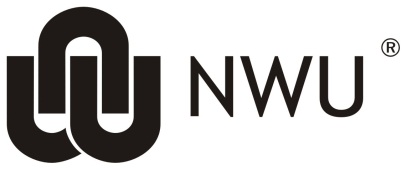 About Mixed ContentViewing Blocked Mixed ContentEffects of Mixed Content in KFS Shopping PortalEnabling Mixed ContentFirefoxInternet ExplorerGoogle ChromeAbout Mixed ContentWhen you visit a secure web page (i.e., using HTTPS), your connection is encrypted with SSL. If the HTTPS page also includes content retrieved through a regular HTTP connection, the connection is only partially encrypted. This is called a web page with mixed content.Viewing Blocked Mixed ContentBy default, mixed content is blocked in Internet Explorer (version 10+), Mozilla Firefox (version 23+) and Google Chrome (version 21+). When mixed content is blocked, you may see a blank page or a message saying that "Only secure content is displayed". Effects of Mixed Content in KFS Shopping PortalUsers receive a blank screen when searching for a catalogue item.User receives errors when adding item to the shopping cart. E.g. Firefox is blocking content on this page - Insecure Content.Users are prompted to complete a shopping profile before checkout. After creating a shopping profile the problem persist with this error message: Your profile is incomplete, please complete before checking out.Enabling Mixed Content Firefox:Type about:config in Firefox's address bar.Ignore the warning and click on "I'll be careful, I promise!"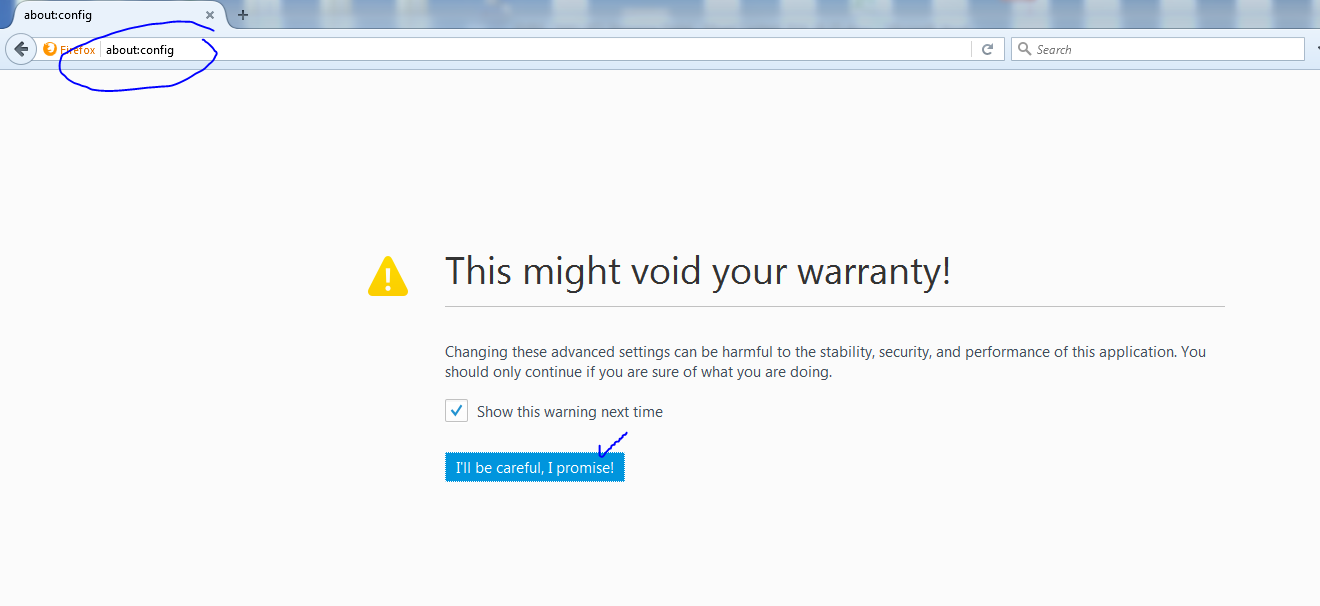 Search for security.mixed_content.block_active_contentDouble-click on the item to toggle it to False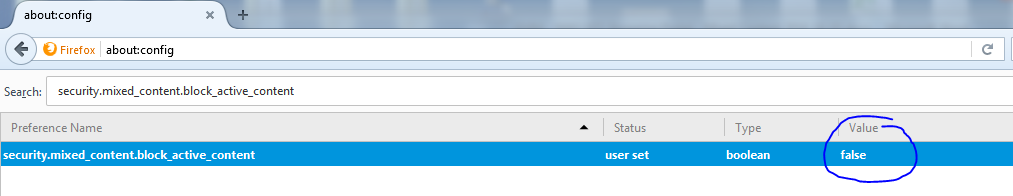 Do the same for security.ssl3.dhe_rsa_aes_128_sha Do the same for security.ssl3.dhe_rsa_aes_256_sha Internet Explorer:Go to Internet Options >> SecurityClick on the Custom tab. Then scroll down to the miscellaneous area, and enable "Display mixed content".Click on OK.You will need to restart IE.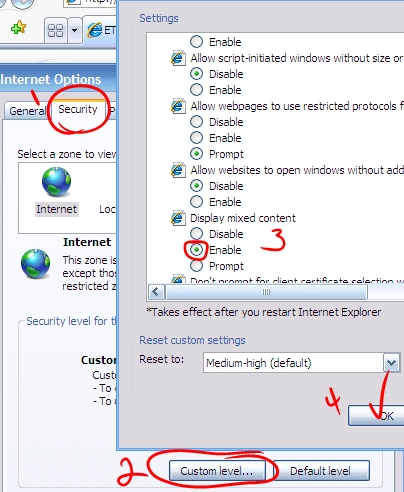 Google Chrome:When a page has insecure content, the following shield icon will appear in the address bar. Click on it, and select "Load Anyway" or "Load unsafe script". The video or other media will load. 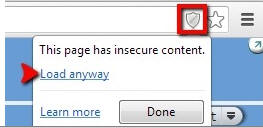 Or 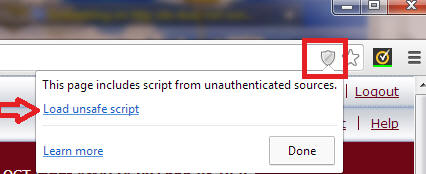 Table of Contents